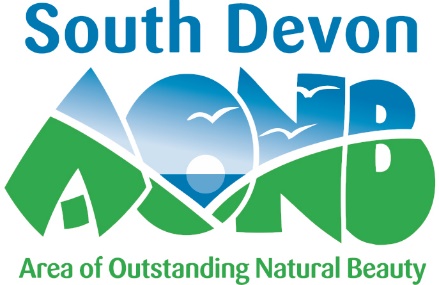 Partnership Committee: Election of Community Representatives 2021 Nomination FormCategory of nomination (tick the box or boxes which apply):Representing amenity groups of the AONBRepresenting the landowning or farming community of the AONBRepresenting the business community of the AONBRepresenting the non-governmental professional organisations active in the environmental management of the AONBRepresenting  community or voluntary groups active in the AONBRepresenting parish/town councils in the AONB.Representing the tourism sector in the AONBRepresenting the coast and marine sector of the AONBStatement by the nominee (maximum 200 words)Please complete this form electronically and email enquiries@southdevonaonb.org.uk or print and post the completed form by 9am Tuesday 26th October  to the South Devon AONB Unit, Follaton House, Totnes, TQ9 5NE.Name of nomineeAddress of nomineeTelephone E-mail Nominated by:  organisation/ local group /self What relevant experience would you bring to the work of the AONB Partnership?What are your particular  fields of interest?What relevant organisations are you involved with?